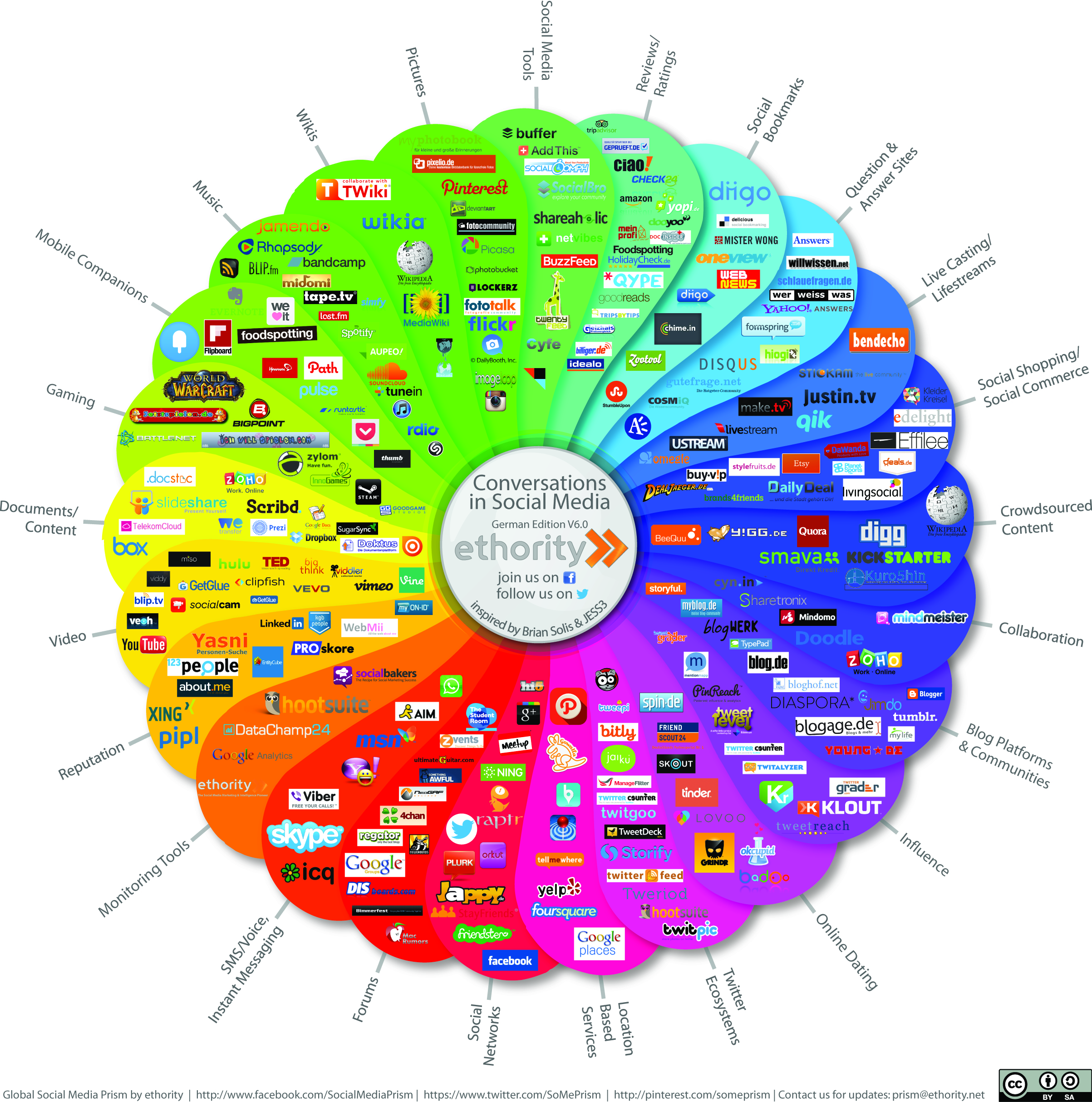 Social-Media-Prisma: Die deutschsprachige Social-Media-LandschaftQuelle: http://ethority.de/social-media-prisma/